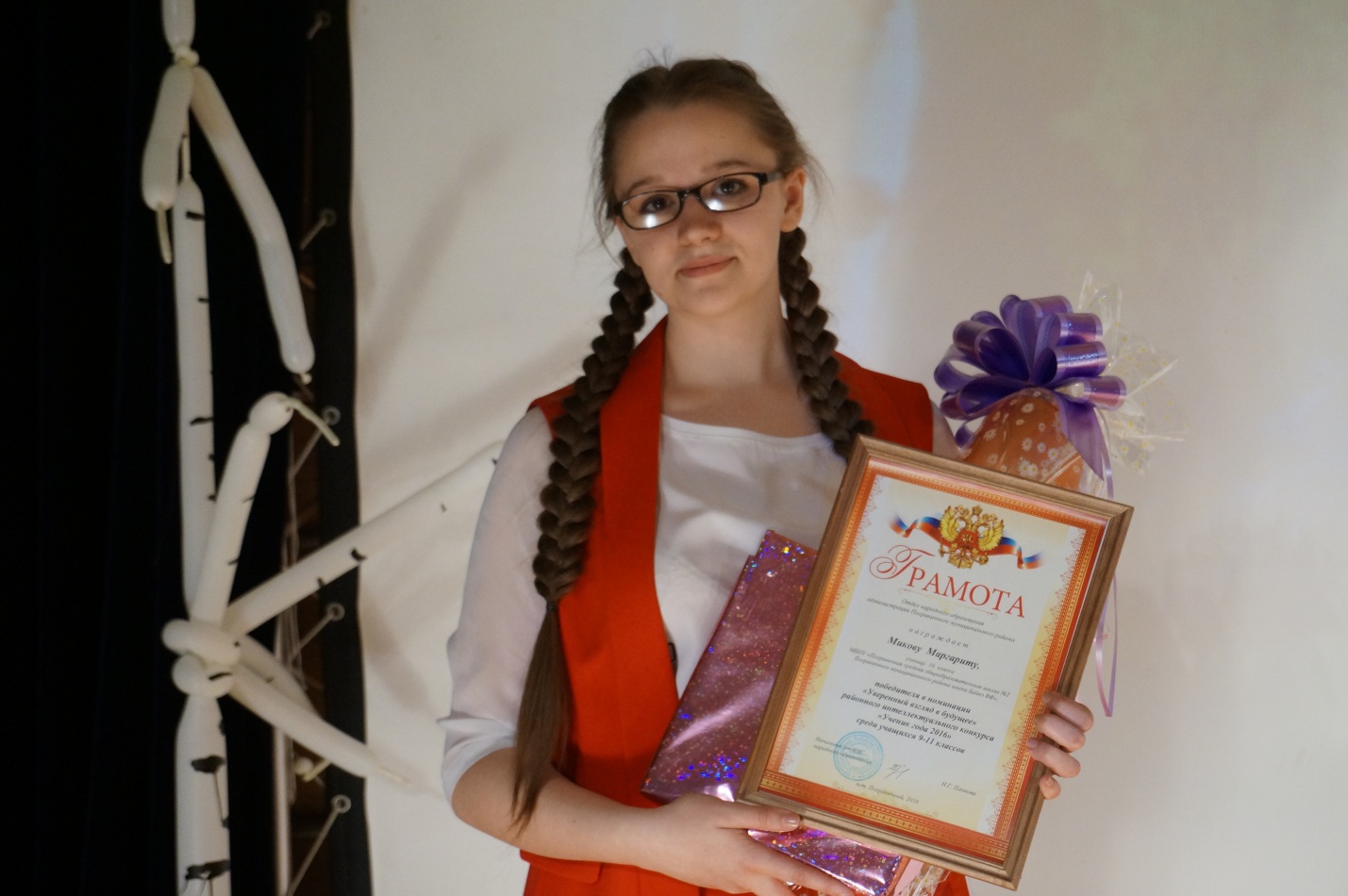 Микова Маргарита,                ученица 10 класса, призёр районного конкурса                       «Ученик года»  26.04.16г.        Победитель в номинации «Уверенный взгляд в будущее»